Publicado en  el 13/12/2016 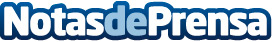 Club de Cuervos regresa a Netflix con su segunda temporadaEsta nueva temporada cuenta con 10 episodios, que siguen estando a la altura de su exitosa y divertida antecesoraDatos de contacto:Nota de prensa publicada en: https://www.notasdeprensa.es/club-de-cuervos-regresa-a-netflix-con-su Categorias: Cine Fútbol Televisión y Radio Entretenimiento Innovación Tecnológica http://www.notasdeprensa.es